ПРОЕКТ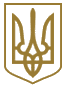 УКРАЇНАШУБКІВСЬКА СІЛЬСЬКА РАДА РІВНЕНСЬКОГОРАЙОНУ РІВНЕНСЬКОЇ ОБЛАСТІРішення«__» ____________ 2019року                                                                    №_____Про передачу газового котлаВідповідно до статті 327 Цивільного кодексу України, пункту 30 частини першої статті 26, частин п'ятої та шостої статті 60 Закону України "Про місцеве самоврядування в Україні", враховуючи звернення сільськогосподарського комунального підприємства «Шубківське» сесія сільської радивирішила :1. Безоплатно передати на балансКП «Рівненський районний центр ПМСД» Рівненської районної ради газового котла Прометей 20*2.2.Спільно з КП «Рівненський районний центр ПМСД» Рівненської районної ради  скласти акт прийому передачі майна.2.1Списати з балансу СКП «Шубківське»  зазначене майно. 3. Рішення набирає чинності після опублікування його на сайті Шубківської сільської ради.4. Контроль за виконанням даного рішення покласти на бюджетну комісію сільської ради.Секретар сільської ради                                                             Н.М.Лагерник